Dossier d’inscription : 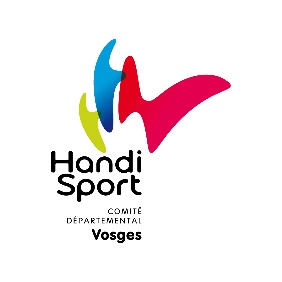 Journée Handineige  19 et 20 Janvier 2018 à Gérardmer (88)A renvoyer au CDH 88 : chez  Monsieur MOUGEL Pascal  298 rue des Tournelles 88290 SAULXURES/MOSELOTTEOu : contact@handisport-vosges.fr                                                                         InformationInscription en groupe :Nom de la structure : ………………………………………………………………………………………………………………. Adresse : …………………………………………………………………………………………………………………………………. Code Postale : ……………………… / Ville : ………………………………………………………………………………….. E-mail : ……………………………………………………………………………………………………………………………………. Dossier suivi par (NOM / Prénom) : …………………………………………………………………………………………. Téléphone : ………………………………………………. / E-mail : ……………………………………………………………Inscription en individuel :NOM : …………………………………………………… / Prénom : ……………………………………………………………. Adresse : …………………………………………………………………………………………………………………………………. Code Postale : ……………………… / Ville : ………………………………………………………………………………….. E-mail : ……………………………………………………………………………………………………………………………………. Téléphone : …………………………………………….. / Mobile : ……………………………………………………………Tableau de participationTableau des sportifs :*Discipline souhaité : randonnée fauteuil, fauteuil ski (au choix : kartski, tandemski, dualski-uniski), ski debout Alpin *Mobilité : debout(D), fauteuil électrique(FE), fauteuil manuel(FM), transfert autonome(TA),  transfert avec aide(TH)*Licencié : OUI ou NON* Mensuration : se référer au tableau des activités (pour prévoir le matériel adapté)Tableau des accompagnateurs : 	*Précisez si vous souhaité faire la discipline avec la personne que vous accompagnée. Nous fournissons les forfaits ski mais pas le matériel (sauf les raquettes pour l’accompagnement en fauteuil ski randonnée)Organisation de la journée :*Précisez le jour souhaité (vendredi ou samedi)TarifsDroit à l’imageJe soussigné(e) : …………………………………………………………………………………………………………… Autorise - n’autorise pas (rayez la mention inutile), par la présente que le Comité Départemental Handisport des Vosges diffuse la (les) photographie(s) prises lors de la journée Handineige du 19 et 20 Janvier 2018 à Gérardmer sur lesquelles figure mon fils - ma fille - moi-même. Cette autorisation est valable : Pour l’édition des documents de nature pédagogique Pour la publication sur notre site internet, notre page Facebook Fait à ………..………..………..………..………..………….. Le : __ __ / __ __ / __ __ __ __ Signature :Informations pratiques Tarif : une participation de 20 euros pour les licenciés et de 30 euros pour les non-licenciés est demandée.Transport : le rendez-vous est fixé au front de neige de la station de Gérardmer. (= pas de transport)Repas : une participation de 15 euros est demandée. Un ticket vous permettant de manger au restaurent entre 11h30 et 14h30 vous sera remis. Il est également possible de prendre un repas tiré du sac.Ouvert aux personnes en situation de handicap moteur et sensoriel ainsi que leur accompagnateur.Attention, places limitées. Si vous êtes intéressé, merci de nous renvoyer le document rempli pour vous pré-inscrire par mail ou par courrier. Nous vous confirmerons par mail ou téléphone la disponibilité sur le créneau choisi et le cas échéant nous vous proposerons une autre alternative. Votre inscription ne sera définitive que lorsque nous aurons reçu le règlement correspondant (chèque encaissé après la manifestation).Equipements souhaités : vêtements de ski, après-ski, bonnet, moufles ou gants, écharpe, lunette de soleil, crème solaire et stick à lèvre. Pensez à vous protéger du froid et du soleil ! Nous ne fournissons pas le matériel aux accompagnateurs qui souhaiteraient participer aux activités sauf pour la randonnée raquette.Assurances et licences : pour couvrir les participants, le CDH 88 achètera une licence Pass’Sport pour l’ensemble des non-licenciés. Le CDH 88 contractera une assurance spécifique pour les activités de la journée.Horaires : le détail sera disponible prochainement sur notre site internet. Il sera également communiqué aux personnes inscrites.Nom et PrénomDate NaissanceLicence *HandicapMobilité*Discipline souhaité *Mensuration*Nom et PrénomDate de NaissanceLicence (oui/non)Participation (oui/non)*